Guess the Age - Scatter Plots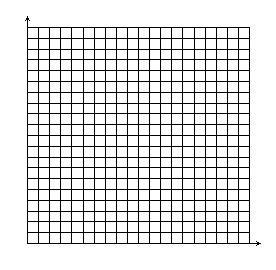 Name:CelebrityGuessed AgeActual AgeOprahJustin Bieber50 CentLebron JamesBeyonceGeorge ClooneyEllen DegeneresLeonardo DecaprioMiley CyrusDenzel WashingtonQueen LatifahKate HudsonSandra BullockSamuel L JacksonJackie ChanTaylor SwiftBarack ObamaBetty WhiteHulk HulganShia Labeouf